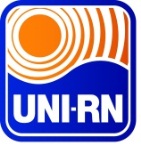 LIGA DE ENSINO DO RIO GRANDE DO NORTECENTRO UNIVERSITÁRIO DO RIO GRANDE DO NORTEBIBLIOTECABUSCA BIBLIOGRÁFICA  SOLICITANTEDADOS RELATIVOS À BUSCA BIBLIOGRÁFICAFINALIDADEPREENCHIMENTO PELA BIBLIOTECADATA DE RECEBIMENTO: BASE DE DADOSPESQUISA REALIZADA POR:                                                                    